Pen Pal Exchange ペンパルの手紙を書いたのはこれが初めてです。アメリカの海外からの学校です。あなたは英語を勉強しているので、英語で手紙を交換しましょう。また、お互いの文化について学ぶことができます。外国人のペンフレンドに会うチャンスです！STEP 01 Topic: Self-Introduction 1. What is your name? Where are you from? (My name is ~. I am from ~.) ________________________________________________________ 2. How many members do you have in your family? What do you like? (I have ~ members in my family. I like ~.) ________________________________________________________3. What school do you go to? (I go to ~ junior high school.) ________________________________________________________4. What is your favorite subject? What do you want to do?(My favorite subject is ~. I want to ~) ________________________________________________________5. What club are in? What do you do after school? (I am in the ~ club. I ~ after school.) ________________________________________________________6. What do you like? What are your hobbies? (I like ~)________________________________________________________7. Write anything you like and ask questions to your pen pal.  (I~.)______________________________________________________________________Memo: Self-Introduction. Make sentences.Self-Introduction About your family About your school life (your classes, club/juku, and so on.) Questions to your Pen Pal 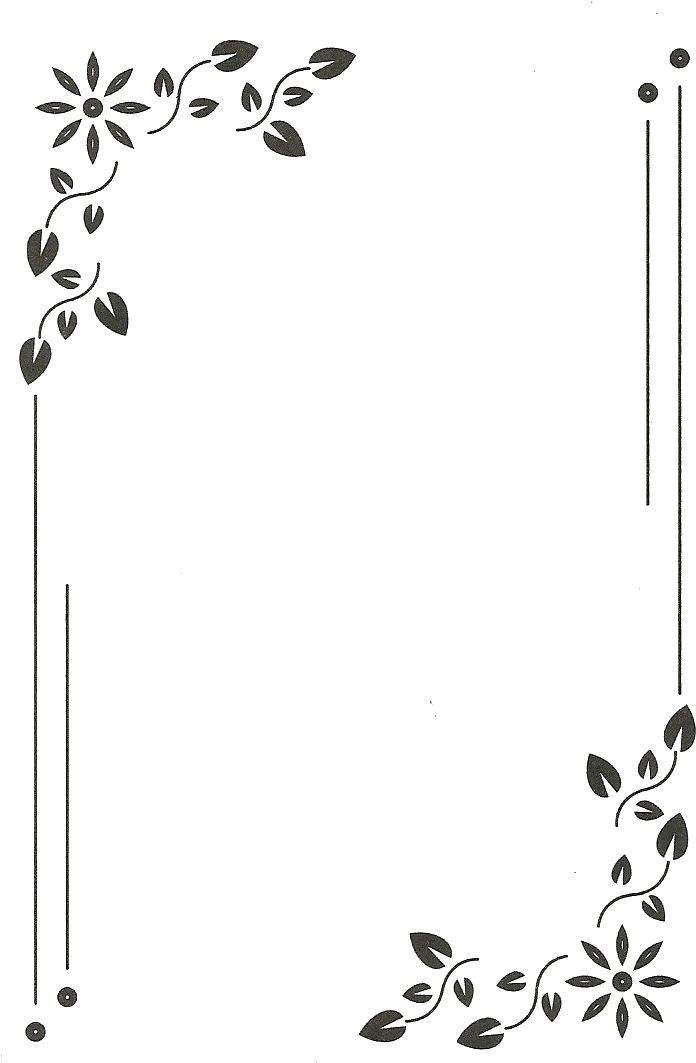 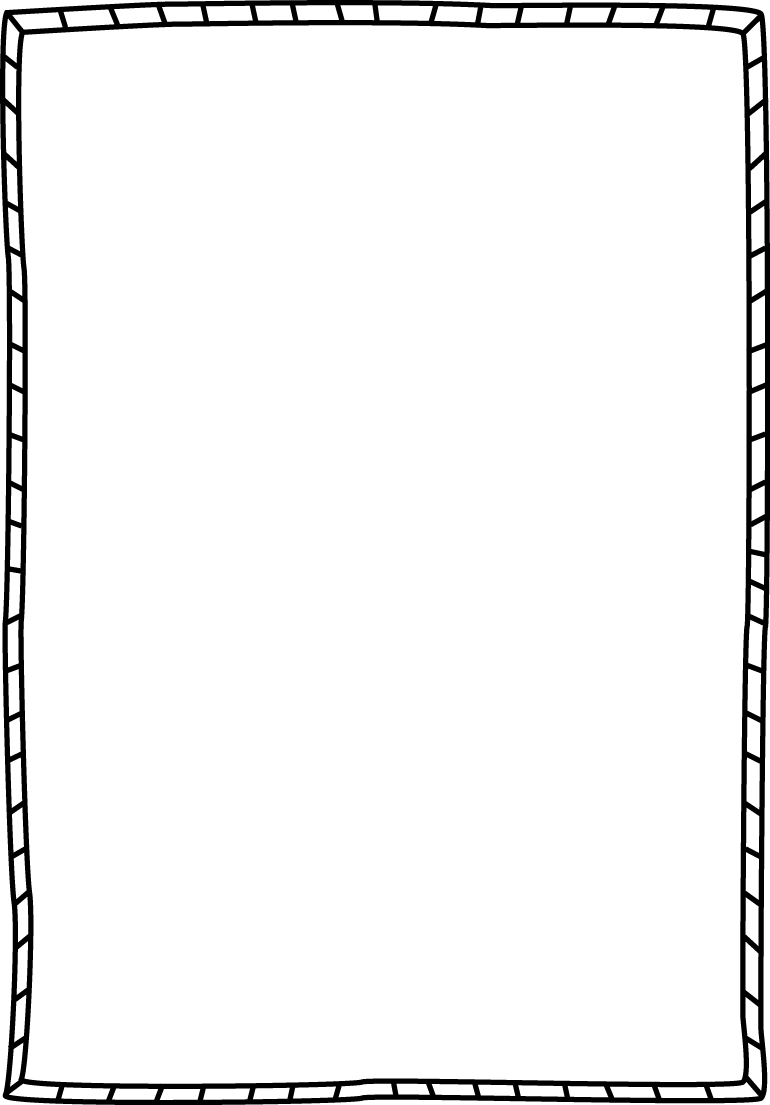 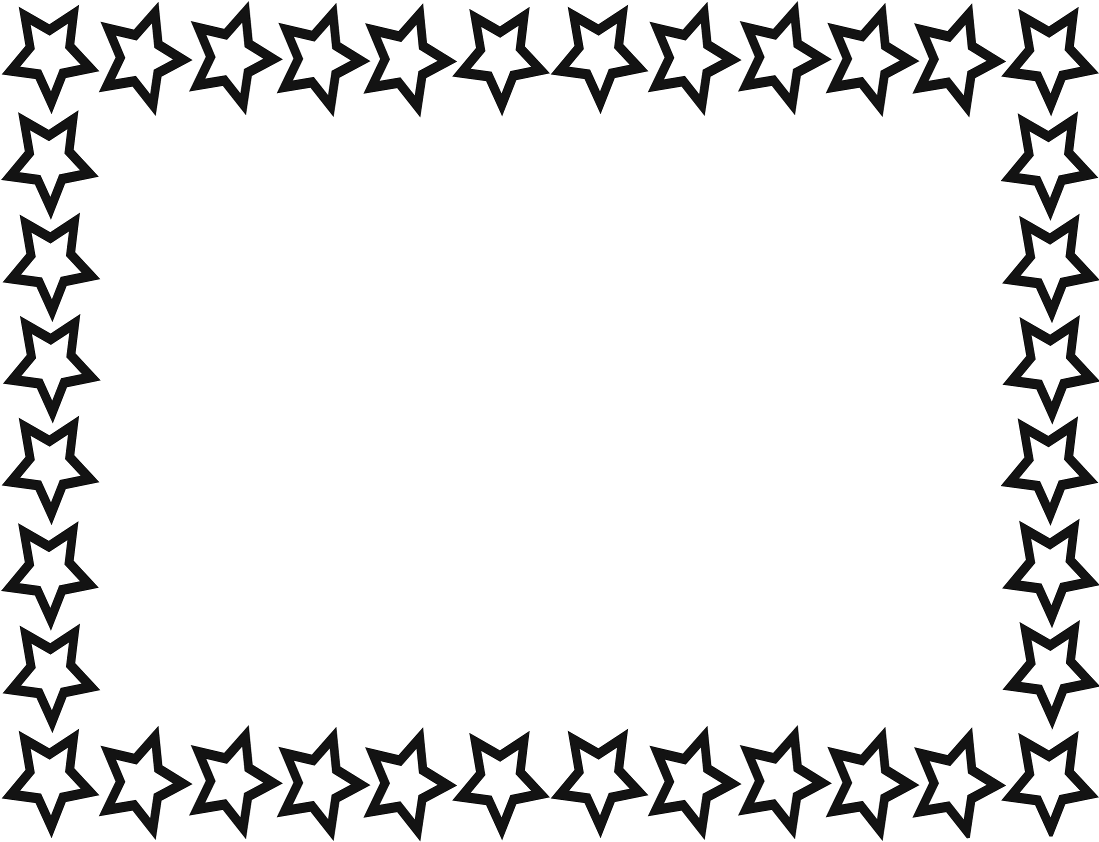 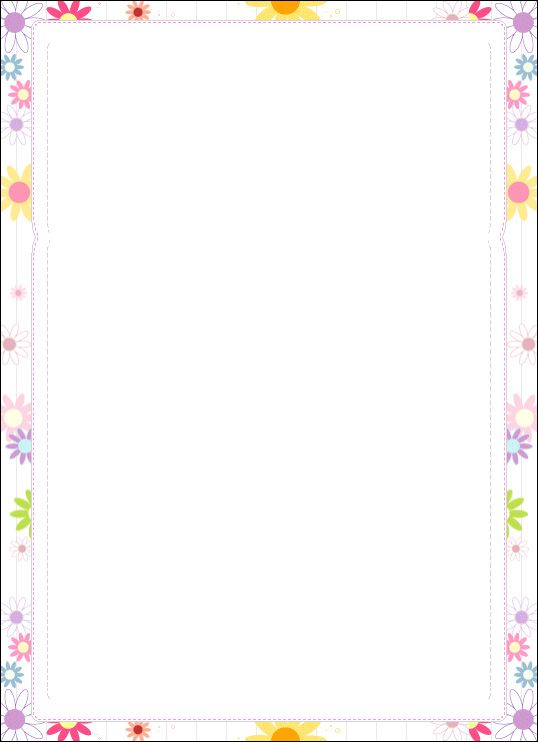 